Zapraszamy  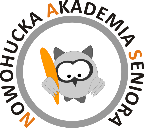 w kwietniu 2023 r.1.04. (sobota), godz. 19.30
Koncert „PIEŚNI POSTNE I WYCISZONE”Kościół Arka Pana
ul. Obrońców Krzyża 1
Darmowe bilety z gwarancją miejsca siedzącego.Liczba miejsc ograniczona, zapisy do 27.03.**************************************
4.04. (wtorek), godz. 15.00 
Muzeum Czartoryskich Zwiedzanie z przewodnikiem
ul. Pijarska 1515 zł/osoba, zapisy do 26.01.
liczba miejsc ograniczona**************************************
11.04. (wtorek), godz. 19.00
spektakl: Znachor
Teatr Słowackiego Scena MOSUl. Rajska 12
60 zł/osoba, zapisy do 27.03.
liczba miejsc ograniczona**************************************
16.04. (niedziela) godz. 17.00
Koncert PaschalnyParafia Miłosierdzia BożegoOs. Na Wzgórzach 1a 
Darmowe bilety z gwarancją miejsca siedzącego.Liczba miejsc ograniczona, zapisy do 5.04.**************************************17.04. (poniedziałek) godz. 15.00Wykład: Jelita – tam zaczyna się Twoje zdrowieProwadzący: Paulina Dobrowolska - dietetyczkaOs. Centrum A 6a, wstęp wolny**************************************23.04. (niedziela) godz. 19.00spektakl: „Rowerek”Staromiejskie Centrum KulturyUl. Wietora 1535 zł/ osoba, zapisy do 15.04.2023r.Zapraszamy  w kwietniu 2023 r.1.04. (sobota), godz. 19.30
Koncert „PIEŚNI POSTNE I WYCISZONE”Kościół Arka Pana
ul. Obrońców Krzyża 1
Darmowe bilety z gwarancją miejsca siedzącego.Liczba miejsc ograniczona, zapisy do 27.03.**************************************
4.04. (wtorek), godz. 15.00 
Muzeum Czartoryskich Zwiedzanie z przewodnikiem
ul. Pijarska 1515 zł/osoba, zapisy do 26.01.
liczba miejsc ograniczona**************************************
11.04. (wtorek), godz. 19.00
spektakl: Znachor
Teatr Słowackiego Scena MOSUl. Rajska 12
60 zł/osoba, zapisy do 27.03.
liczba miejsc ograniczona**************************************
16.04. (niedziela) godz. 17.00
Koncert PaschalnyParafia Miłosierdzia BożegoOs. Na Wzgórzach 1a 
Darmowe bilety z gwarancją miejsca siedzącego.Liczba miejsc ograniczona, zapisy do 5.04.**************************************17.04. (poniedziałek) godz. 15.00Wykład: Jelita – tam zaczyna się Twoje zdrowieProwadzący: Paulina Dobrowolska-dietetyczkaOs. Centrum A 6a, wstęp wolny**************************************23.04. (niedziela) godz. 19.00spektakl: „Rowerek”Staromiejskie Centrum KulturyUl. Wietora 1535 zł/ osoba, zapisy do 15.04.2023r.Zapraszamy  w kwietniu 2023 r.1.04. (sobota), godz. 19.30
Koncert „PIEŚNI POSTNE I WYCISZONE”Kościół Arka Pana
ul. Obrońców Krzyża 1
Darmowe bilety z gwarancją miejsca siedzącego.Liczba miejsc ograniczona, zapisy do 27.03.**************************************
4.04. (wtorek), godz. 15.00 
Muzeum Czartoryskich Zwiedzanie z przewodnikiem
ul. Pijarska 1515 zł/osoba, zapisy do 26.01.
liczba miejsc ograniczona**************************************
11.04. (wtorek), godz. 19.00
spektakl: Znachor
Teatr Słowackiego Scena MOSUl. Rajska 12
60 zł/osoba, zapisy do 27.03.
liczba miejsc ograniczona**************************************
16.04. (niedziela) godz. 17.00
Koncert PaschalnyParafia Miłosierdzia BożegoOs. Na Wzgórzach 1a 
Darmowe bilety z gwarancją miejsca siedzącego.Liczba miejsc ograniczona, zapisy do 5.04.**************************************17.04. (poniedziałek) godz. 15.00Wykład: Jelita – tam zaczyna się Twoje zdrowieProwadzący: Paulina Dobrowolska-dietetyczka Os. Centrum A 6a, wstęp wolny**************************************23.04. (niedziela) godz. 19.00spektakl: „Rowerek”Staromiejskie Centrum KulturyUl. Wietora 1535 zł/ osoba, zapisy do 15.04.2023r.Zapraszamy  w maju 2023 r.11.05. (czwartek), godz. 11.45
Zwiedzanie Teatru im. Juliusza Słowackiego- z przewodnikiempl. Św. Ducha 120 zł/osoba, zapisy do 5.05.liczba miejsc ograniczona**************************************
14.05. (niedziela), godz. 15.00 
Muzeum Armii Krajowej
Zwiedzanie z przewodnikiem Ul. Wita Stwosza 12
15 zł/osoba, zapisy do 5.05.
liczba miejsc ograniczona**************************************
15.05. (poniedziałek), godz. 15.00
wykład: Jak dogadać się z synową 
prowadzenie: Joanna Suchowska-Oruba – psycholożkawstęp wolny
os. Centrum A 6a, **************************************
23.05. (wtorek) godz. 15.00
spacer: Krakowskie skandale
przewodnik: Anna BieniekZbiórka pod Barbakanemos. Centrum A 6a, 20 zł/osoba **************************************29.05. (poniedziałek) godz. 15.00
wykład: Kraków na fotografiach
prowadzenie: Krzysztof Karolczyk wstęp wolny
os. Centrum A 6aZapraszamy  w maju 2023 r.11.05. (czwartek), godz. 11.45
Zwiedzanie Teatru im. Juliusza Słowackiego- z przewodnikiempl. Św. Ducha 120 zł/osoba, zapisy do 5.05.liczba miejsc ograniczona**************************************
14.05. (niedziela), godz. 15.00 
Muzeum Armii Krajowej
Zwiedzanie z przewodnikiem Ul. Wita Stwosza 12
15 zł/osoba, zapisy do 5.05.
liczba miejsc ograniczona**************************************
15.05. (poniedziałek), godz. 15.00
wykład: Jak dogadać się z synową 
prowadzenie: Joanna Suchowska-Oruba – psycholożkawstęp wolny
os. Centrum A 6a, **************************************
23.05. (wtorek) godz. 15.00
spacer: Krakowskie skandale
przewodnik: Anna BieniekZbiórka pod Barbakanemos. Centrum A 6a, 20 zł/osoba **************************************29.05. (poniedziałek) godz. 15.00
wykład: Kraków na fotografiach
prowadzenie: Krzysztof Karolczyk wstęp wolny
os. Centrum A 6aZapraszamy  w maju 2023 r.11.05. (czwartek), godz. 11.45
Zwiedzanie Teatru im. Juliusza Słowackiego- z przewodnikiempl. Św. Ducha 120 zł/osoba, zapisy do 5.05.liczba miejsc ograniczona**************************************
14.05. (niedziela), godz. 15.00 
Muzeum Armii Krajowej
Zwiedzanie z przewodnikiem Ul. Wita Stwosza 12
15 zł/osoba, zapisy do 5.05.
liczba miejsc ograniczona**************************************
15.05. (poniedziałek), godz. 15.00
wykład: Jak dogadać się z synową 
prowadzenie: Joanna Suchowska-Oruba – psycholożkawstęp wolny
os. Centrum A 6a, **************************************
23.05. (wtorek) godz. 15.00
spacer: Krakowskie skandale
przewodnik: Anna BieniekZbiórka pod Barbakanemos. Centrum A 6a, 20 zł/osoba  **************************************29.05. (poniedziałek) godz. 15.00
wykład: Kraków na fotografiach
prowadzenie: Krzysztof Karolczyk wstęp wolny
os. Centrum A 6a